Call to OrderRoll CallPrayerPledge of AllegiancePublic Comment on Agenda ItemsAction1.	Minutes of June, 2023 Meeting2.	Bills for June, 20233.	Open Bids for 43 Acre Farming Lease in Franklin Parish4.	Amend Budget FY 2022-20235.	Award Bid For Rock Job6.	Columbia Pump Station Project7.	Open Bidding for Logtown Site DevelopmentRequests8.	Re-Open Bidding for Official Journal9.	Surplus Vehicle SaleAsset # M187 - 2013 F-150Asset # J127 - 2016 F-250Asset # M232 - 2016 F-35010.	Observation Deck11.	Transfer of Campsite Leases Campsite JB-4B Jeromie Chad Smith to Larry E. Jameson, Jr.Campsite BHB-1B Mark & Bryan Belgard to Michael A. ShieldsPresentationsItems for DiscussionUpdate on Levee ProjectsFinancial Statements12.	June FinancialsPublic CommentAdjourn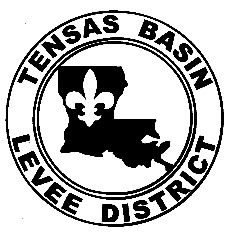 Tensas Basin Levee District Regular MeetingBoard of CommissionersTuesday, July 11, 2023 at 9:30 AM505 District Drive Monroe, LAAgendaAgendaIn compliance with the Americans With Disabilities Act, individuals needing special accommodations / during this meeting should notify the Tensas Basin Levee District Board of Commissioners at 318-323-1130 at least three working days before the meeting.In compliance with the Americans With Disabilities Act, individuals needing special accommodations / during this meeting should notify the Tensas Basin Levee District Board of Commissioners at 318-323-1130 at least three working days before the meeting.